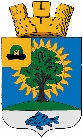 Рязанская областьАДМИНИСТРАЦИЯмуниципального образования – Новомичуринское городское поселениеПронского муниципального района П О С Т А Н О В Л Е Н И Е«26» декабря 2023 г.                                                                                                        №  389Об утверждении административного регламента предоставлениямуниципальной услуги «Предоставление разрешения на условно разрешенный вид использования земельного участка или объекта капитального строительства»	В соответствии с Федеральным законом от 27.07.2010 № 210-ФЗ «Об организации предоставления государственных и муниципальных услуг», законом Рязанской области от 28.12.2022 №109-ОЗ «О внесении изменений в Закон Рязанской области «О перераспределении отдельных полномочий в области градостроительной деятельности между органами местного самоуправления муниципальных образований Рязанской области и органами муниципальной власти Рязанской области», руководствуясь Уставом муниципального образования – Новомичуринское городское поселение, администрация муниципального образования – Новомичуринское городское поселение П О С Т А Н О В Л Я Е Т:1.Утвердить административный регламент предоставления муниципальной услуги «Предоставление разрешения на условно разрешенный вид использования земельного участка или объекта капитального строительства» согласно приложению, к настоящему постановлению. 2. Сектору правового обеспечения администрации Новомичуринского городского поселения опубликовать настоящее постановление в газете «Муниципальный вестник».3. Общему отделу администрации Новомичуринского городского поселения разместить настоящее постановление на официальном сайте администрации Новомичуринского городского поселения в сети Интернет.3. Настоящее постановление вступает в законную силу с 1 января 2024 года.4. Контроль за исполнением настоящего постановления оставляю за собой.Глава администрации							          И.В. КирьяновНовомичуринского городского поселения				                     Согласовано:Рассылка: 1. Общий отдел – 1 экз.                  2. Управление экономического развития и инфраструктуры – 1 экз. А.В. Самосудова – консультант УЭРиИ       2-28-59_______________Приложение                                                                          к постановлению администрации                                                                      муниципального образования -                                                                      Новомичуринское городское поселение от «26» декабря 2023 г. № 389Административный регламентпредоставления муниципальной услуги «Предоставление разрешения на условно разрешенный вид использования земельного участка или объекта капитального строительства»1. Общие положенияПредмет регулирования Административного регламента1.1. Настоящий административный регламент предоставления муниципальной услуги «Предоставление разрешения на условно разрешенный вид использования земельного участка или объекта капитального строительства» (далее - Административный регламент) разработан в целях повышения качества и доступности предоставления муниципальной услуги; определяет стандарт, сроки и последовательность действий (административных процедур) при осуществлении полномочий по предоставлению муниципальной услуги по выдаче разрешения на условно разрешенный вид использования земельного участка или объекта капитального строительства (далее - муниципальная услуга, услуга), а также регулирует отношения, возникающие между юридическими и физическими лицами и администрацией муниципального образования – Новомичуринское городское поселение Пронского муниципального района Рязанской области при участии комиссии по территориальному планированию, землепользованию и застройке (далее - Комиссия) при осуществлении полномочий по предоставлению муниципальной услуги на территории муниципального образования - Новомичуринское городское поселение Пронского муниципального района Рязанской области.1.2. Административный регламент применяется в случаях, если вид разрешенного использования земельного участка или объекта капитального строительства определен в качестве условно разрешенного вида использования в Правилах землепользования и застройки соответствующего муниципального образования - Новомичуринское городское поселение Пронского муниципального района Рязанской области.Круг заявителей1.3. Получатели услуги: физические лица, индивидуальные предприниматели, юридические лица (далее - заявитель).Интересы заявителей могут представлять лица, уполномоченные заявителем в установленном порядке, и законные представители физических лиц (далее - представитель заявителя).1.4. Информирование о предоставлении муниципальной услуги:1.4.1. Информация о порядке предоставления муниципальной услуги размещается:1) непосредственно при личном приеме заявителя в администрацию муниципального образования – Новомичуринское городское поселение Пронского муниципального района Рязанской области, предоставляющей муниципальную услугу, (далее - Уполномоченный орган) или многофункциональном центре предоставления государственных и муниципальных услуг (далее – многофункциональный центр)2) по телефону Уполномоченным органом или многофункциональным центром;3) письменно, в том числе посредством электронной почты, факсимильной связи;4) посредством размещения в открытой и доступной форме информации:	- в федеральной государственной информационной системе «Единый портал государственных и муниципальных услуг (функций)» (https://www.gosuslugi.ru/) (далее – Единый портал);	- на региональном портале государственных и муниципальных услуг (функций), являющегося государственной информационной системой субъекта Российской Федерации (далее – региональный портал);	- на официальном сайте Уполномоченного органа (http://город-новомичуринск.рф/).5) посредством размещения информации на информационных стендах Уполномоченного органа или многофункционального центра.1.4.2. Консультирование по вопросам предоставления муниципальной услуги осуществляется:1) в Уполномоченном органе при устном обращении - лично или по телефону; при письменном (в том числе в форме электронного документа) обращении - на бумажном носителе по почте, в электронной форме по электронной почте;2) в многофункциональном центре при устном обращении - лично или по телефону.1.4.3. Информация о порядке и сроках предоставления муниципальной услуги предоставляется заявителю бесплатно.1.4.4. Информация по вопросам предоставления муниципальной услуги размещается на официальном сайте Уполномоченного органа и на информационных стендах, расположенных в помещениях указанного органа.Информация, размещаемая на информационных стендах и на официальном сайте Уполномоченного органа, включает сведения о муниципальной услуге, содержащиеся в пунктах 2.1, 2.4, 2.5, 2.6, 2.8, 2.9, 2.10, 2.11, 5.1 Административного регламента, информацию о месте нахождения, справочных телефонах, времени работы Уполномоченного органа, о графике приема заявлений на предоставление муниципальной услуги.В залах ожидания Уполномоченного органа размещаются нормативные правовые акты, регулирующие порядок предоставления муниципальной услуги, в том числе Административный регламент, которые по требованию заявителя предоставляются ему для ознакомления.Информация о ходе рассмотрения заявления о предоставлении муниципальной услуги и о результатах предоставления муниципальной услуги может быть получена заявителем (его представителем) в личном кабинете на Едином портале, а также в Уполномоченном органе при обращении заявителя лично, по телефону посредством электронной почты.Требование предоставления заявителю муниципальной услуги в соответствии с вариантом предоставления муниципальной услуги, соответствующим признакам заявителя, определенным в результате анкетирования, проводимого органом, предоставляющим услугу (далее – профилирование), а также результата, за предоставлением которого обратился заявитель 1.5. Государственная (муниципальная) услуга предоставляется заявителю в соответствии с вариантом предоставления муниципальной услуги. 1.6. Вариант предоставления муниципальной услуги определяется исходя из признаков заявителя, а также из результата предоставления муниципальной услуги, за предоставлением которого обратился заявитель. 1.7. Признаки заявителя определяются путем профилирования, осуществляемого в соответствии с настоящим Административным регламентом. 2. Стандарт предоставления муниципальной услуги2.1. Наименование муниципальной услуги: предоставление разрешения на условно разрешенный вид использования земельного участка или объекта капитального строительства.2.2. Наименование исполнительно-распорядительного органа, непосредственно предоставляющего муниципальную услугу.Муниципальная услуга предоставляется Уполномоченным органом при участии Комиссии.2.3. Перечень нормативных правовых актов, регулирующих предоставление муниципальной услуги.Перечень нормативных правовых актов, регулирующих предоставление муниципальной услуги (с указанием их реквизитов и источников официального опубликования), размещается в федеральной государственной информационной системе «Федеральный реестр государственных и муниципальных услуг (функций)» и на Едином портале.2.4. Описание результата предоставления муниципальной услуги.Результатами предоставления муниципальной услуги являются:1) решение о предоставлении разрешения на условно разрешенный вид использования земельного участка или объекта капитального строительства (по форме, согласно приложению №2 к настоящему Административному регламенту);2) решение об отказе в предоставлении разрешения на условно разрешенный вид использования земельного участка или объекта капитального строительства (по форме, согласно приложению №3 к настоящему Административному регламенту);3) решение об отказе в предоставлении муниципальной услуги (по форме, согласно приложению № 5 к настоящему Административному регламенту).2.5. Срок предоставления муниципальной услуги, срок приостановления предоставления муниципальной услуги в случае, если возможность приостановления предусмотрена законодательством Российской Федерации, срок выдачи (направления) документов, являющихся результатом предоставления муниципальной услуги.2.5.1. Общий срок предоставления муниципальной услуги не может превышать 66 календарных дней со дня регистрации запроса и документов (или) информации необходимой для предоставления разрешения на условно разрешенный вид использования земельного участка или объекта капитального строительства.Уполномоченный орган направляет заявителю способом, указанном в заявлении, один из результатов согласно пункту 2.4 Административного регламента.2.5.2. Приостановление срока предоставления муниципальной услуги не предусмотрено.2.5.3 Заявитель по его выбору вправе получить результат предоставления муниципальной услуги одним из следующих способова) на бумажном носителе;б) в форме электронного документа, подписанного с использованием усиленной квалифицированной электронной подписи должностным лицом, уполномоченным на принятие соответствующего решения приказом уполномоченного органа2.5.4. Выдача документа, являющегося результатом предоставления муниципальной услуги в Уполномоченном органе или МФЦ, осуществляется в день обращения заявителя за результатом предоставления муниципальной услуги.Направление документа, являющегося результатом предоставления муниципальной услуги в форме электронного документа, осуществляется в день оформления и регистрации результата предоставления муниципальной услуги.2.6. Исчерпывающий перечень документов, необходимых в соответствии с законодательными или иными нормативными правовыми актами для предоставления муниципальной услуги, а также услуг, которые являются необходимыми и обязательными для предоставления муниципальной услуги, подлежащих представлению заявителем, способы их получения заявителем.2.6.1. Для получения муниципальной услуги заявитель представляет следующие документы:1) документ, удостоверяющий личность;2) документ, удостоверяющий полномочия представителя заявителя, в случае обращения за предоставлением муниципальной услуги представителя заявителя (за исключением законных представителей физических лиц);3) заявление:- в форме документа на бумажном носителе по форме, согласно приложению №1 к настоящему Административному регламенту;- в электронной форме (заполняется посредством внесения соответствующих сведений в интерактивную форму заявления).Заявление о предоставлении муниципальной услуги может быть направлено в форме электронного документа, подписанного электронной подписью в соответствии с требованиями Федерального закона от 06 апреля 2011 года №63-ФЗ «Об электронной подписи» (далее - Федеральный закон № 63-ФЗ).В случае направления заявления посредством Единого портала сведения из документа, удостоверяющего личность заявителя, представителя заявителя формируются при подтверждении учетной записи в Единой системе идентификации и аутентификации из состава соответствующих данных указанной учетной записи и могут быть проверены путем направления запроса с использованием системы межведомственного электронного взаимодействия.2.6.2. Заявление и прилагаемые документы могут быть представлены (направлены) заявителем одним из следующих способов:лично или посредством почтового отправления в Уполномоченный орган;через МФЦ;через Единый портал.2.6.3. Запрещается требовать от заявителя:1) представления документов и информации или осуществления действий, представление или осуществление которых не предусмотрено нормативными правовыми актами, регулирующими отношения, возникающие в связи с предоставлением муниципальных услуг;2) представления документов и информации, в том числе подтверждающих внесение заявителем платы за предоставление муниципальных услуг, которые находятся в распоряжении органов, предоставляющих государственные услуги, иных государственных органов, органов местного самоуправления либо подведомственных органам местного самоуправления организаций, участвующих в предоставлении предусмотренных частью 1 статьи 1 Федерального закона муниципальных услуг, в соответствии с нормативными правовыми актами Российской Федерации, нормативными правовыми актами субъектов Российской Федерации, муниципальными правовыми актами, за исключением документов, указанных в части 6 статьи 7 Федерального закона от 27 июля 2010 года №210-ФЗ «Об организации предоставления государственных и муниципальных услуг»    (далее - Федеральный закон №210-ФЗ);3) осуществления действий, в том числе согласований, необходимых для получения муниципальных услуг и связанных с обращением в иные государственные органы, органы местного самоуправления, организации, за исключением получения услуг и получения документов и информации, предоставляемых в результате предоставления таких услуг, включенных в перечни, указанные в части 1 статьи 9 Федерального закона №210-ФЗ;4) представления документов и информации, отсутствие и (или) недостоверность которых не указывались при первоначальном отказе в приеме документов, необходимых для предоставления муниципальной услуги, либо в предоставлении муниципальной услуги, за исключением следующих случаев:а) 	изменение требований нормативных правовых актов, касающихся предоставления муниципальной услуги, после первоначальной подачи заявления о предоставлении муниципальной услуги;б) 	наличие ошибок в заявлении о предоставлении муниципальной услуги и документах, поданных заявителем после первоначального отказа в приеме документов, необходимых для предоставления муниципальной услуги, либо в предоставлении муниципальной услуги и не включенных в представленный ранее комплект документов;в) 	истечение срока действия документов или изменение информации после первоначального отказа в приеме документов, необходимых для предоставления муниципальной услуги, либо в предоставлении муниципальной услуги;г)	выявление документально подтвержденного факта (признаков) ошибочного или противоправного действия (бездействия) должностного лица Уполномоченного органа, работника многофункционального центра, работника организации, предусмотренной частью 1.1 статьи 16 Федерального закона №210-ФЗ, при первоначальном отказе в приеме документов, необходимых для предоставления муниципальной услуги, либо в предоставлении муниципальной услуги, о чем в письменном виде за подписью начальника Уполномоченного органа, руководителя многофункционального центра при первоначальном отказе в приеме документов, необходимых для предоставления муниципальной услуги, либо руководителя организации, предусмотренной частью 1.1 статьи 16 Федерального закона №210-ФЗ, уведомляется заявитель, а также приносятся извинения за доставленные неудобства.2.6.4. Заявителем по собственной инициативе могут быть представлены документы и материалы, обосновывающие необходимость предоставления разрешения на условно разрешенный вид использования земельного участка или объекта капитального строительства.Непредставление заявителем таких документов и материалов не является основанием для отказа заявителю в предоставлении муниципальной услуги.2.7. Исчерпывающий перечень документов, необходимых в соответствии с нормативными правовыми актами для предоставления муниципальной услуги, которые находятся в распоряжении органов местного самоуправления и подведомственных органам местного самоуправления организаций и которые заявитель вправе представить, а также способы их получения заявителями, в том числе в электронной форме, порядок их представления; орган местного самоуправления либо организация, в распоряжении которых находятся данные документы.2.7.1. Получаются в рамках межведомственного взаимодействия:1) выписка из ЕГРН на земельный участок для определения правообладателя из Федеральной службы государственной регистрации, кадастра и картографии;2) выписка из ЕГРН на объект капитального строительства из Федеральной службы государственной регистрации, кадастра и картографии;3) в случае обращения юридического лица запрашивается выписка из Единого государственного реестра юридических лиц из Федеральной налоговой службы;4) в случае обращения индивидуального предпринимателя запрашивается выписка из Единого государственного реестра индивидуальных предпринимателей из Федеральной налоговой службы.2.7.2. Заявитель вправе предоставить документы (сведения), указанные в пунктах 2.7.1. Административного регламента в форме электронных документов, заверенных усиленной квалифицированной подписью лиц, уполномоченных на создание и подписание таких документов, при подаче заявления.2.7.3. Непредставление (несвоевременное представление) указанными органами государственной власти, структурными подразделениями органа государственной власти субъекта Российской Федерации или органа местного самоуправления документов и сведений не может являться основанием для отказа в предоставлении муниципальной услуги.Непредставление заявителем документов, содержащих сведения, которые находятся в распоряжении государственных органов, органов местного самоуправления и подведомственных государственным органам или органам местного самоуправления организаций, не является основанием для отказа заявителю в предоставлении муниципальной услуги.2.8. Исчерпывающий перечень оснований для отказа в приеме документов, необходимых для предоставления муниципальной услуги.Основаниями для отказа в приеме документов, необходимых для предоставления муниципальной услуги, являются:1) представленные документы или сведения утратили силу на момент обращения за услугой (сведения документа, удостоверяющего личность; документ, удостоверяющий полномочия представителя заявителя, в случае обращения за предоставлением услуги указанным лицом);2) представление неполного комплекта документов, указанных в пункте 2.6.1 Административного регламента, подлежащих обязательному представлению заявителем;3) представленные документы содержат недостоверные и (или) противоречивые сведения, подчистки, исправления, повреждения, не позволяющие однозначно истолковать их содержание, а также не заверенные в порядке, установленном законодательством Российской Федерации;4) подача заявления (запроса) от имени заявителя не уполномоченным на то лицом;5) неполное, некорректное заполнение полей в форме заявления, в том числе в интерактивной форме заявления на Едином портале;6) электронные документы не соответствуют требованиям к форматам их предоставления и (или) не читаются;7) несоблюдение установленных статьей 11 Федерального закона №63-ФЗ условий признания действительности, усиленной квалифицированной электронной подписи.2.9. Исчерпывающий перечень оснований для приостановления или отказа в предоставлении муниципальной услуги, отказа в предоставлении разрешения на условно разрешенный вид использования земельного участка или объекта капитального строительства.2.9.1. Основания для приостановления предоставления муниципальной услуги отсутствуют.2.9.2. Основания для отказа в предоставлении муниципальной услуги:1) наличие противоречий или несоответствий в документах и информации, необходимых для предоставления услуги, представленных заявителем и (или) полученных в порядке межведомственного электронного взаимодействия;2) земельный участок расположен в границах территории, на которую действие градостроительных регламентов не распространяется либо градостроительные регламенты не устанавливаются;3) земельный участок расположен в границах двух и более территориальных зон;4) запрашиваемый условно разрешенный вид использования земельного участка или объекта капитального строительства отсутствует в перечне условно разрешенных видов использования, установленных правилами землепользования и застройки для территориальной зоны, в которой расположен рассматриваемый земельный участок;5) земельный участок не стоит на кадастровом учете.2.9.3. Основания для отказа в предоставлении разрешения на условно разрешенный вид использования земельного участка или объекта капитального строительства:1) запрашивается разрешение на условно разрешенный вид использования для объекта капитального строительства или земельного участка, в отношении которого поступило уведомление о выявлении самовольной постройки от исполнительного органа государственной власти, должностного лица, государственного учреждения или органа местного самоуправления;2) рекомендации Комиссии об отказе в предоставлении разрешения на условно разрешенный вид использования по результатам общественных обсуждений (публичных слушаний);3) запрашиваемое разрешение на условно разрешенный вид использования ведет к нарушению требований технических регламентов, градостроительных, строительных, санитарно-эпидемиологических, противопожарных и иных норм и правил, установленных законодательством Российской Федерации;4) земельный участок расположен в границах зон с особыми условиями использования и запрашиваемый условно разрешенный вид использования противоречит ограничениям в границах данных зон.2.10. Порядок, размер и основания взимания государственной пошлины или иной платы, взимаемой за предоставление муниципальной услуги.2.10.1. Предоставление муниципальной услуги осуществляется бесплатно.2.10.2. Расходы, связанные с организацией и проведением публичных слушаний или общественных обсуждений по вопросу предоставления разрешения, несет физическое или юридическое лицо, заинтересованное в предоставлении такого разрешения.2.11. Максимальный срок ожидания в очереди при подаче запроса о предоставлении муниципальной услуги и при получении результата предоставления услуги.2.11.1. Время ожидания при подаче заявления на получение муниципальной услуги - не более 15 минут.2.11.2. При получении результата предоставления муниципальной услуги максимальный срок ожидания в очереди не должен превышать 15 минут.2.12. Срок и порядок регистрации запроса заявителя о предоставлении муниципальной услуги в том числе в электронной форме.2.12.1. При личном обращении заявителя в Уполномоченный орган с заявлением о предоставлении муниципальной услуги регистрация указанного заявления осуществляется в день обращения заявителя.2.12.2. При личном обращении в МФЦ в день подачи заявления заявителю выдается расписка из автоматизированной информационной системы многофункциональных центров предоставления государственных и муниципальных услуг (далее - АИС МФЦ) с регистрационным номером.2.12.3. При направлении заявления посредством Единого портала заявитель в день подачи заявления получает в личном кабинете Единого портала и по электронной почте уведомление, подтверждающее, что заявление отправлено, в котором указываются регистрационный номер и дата подачи заявления.2.13. Требования к помещениям, в которых предоставляется муниципальная услуга, к залу ожидания, местам для заполнения запросов о предоставлении муниципальной услуги, информационным стендам с образцами их заполнения и перечнем документов, необходимых для предоставления муниципальной услуги, в том числе к обеспечению доступности для инвалидов указанных объектов в соответствии с законодательством Российской Федерации о социальной защите инвалидов.2.13.1. Предоставление муниципальной услуги осуществляется в зданиях и помещениях, оборудованных противопожарной системой и системой пожаротушения.Места приема заявителей оборудуются необходимой мебелью для оформления документов, информационными стендами.Обеспечивается беспрепятственный доступ инвалидов к месту предоставления муниципальной услуги.Визуальная, текстовая и мультимедийная информация о порядке предоставления муниципальной услуги размещается в удобных для заявителей местах, в том числе с учетом ограниченных возможностей инвалидов.2.13.2. В соответствии с законодательством Российской Федерации о социальной защите инвалидов в целях беспрепятственного доступа к месту предоставления муниципальной услуги обеспечивается:1) сопровождение инвалидов, имеющих стойкие расстройства функции зрения и самостоятельного передвижения, и оказание им помощи;2) возможность посадки в транспортное средство и высадки из него, в том числе с использованием кресла-коляски;3) надлежащее размещение оборудования и носителей информации, необходимых для обеспечения беспрепятственного доступа инвалидов к услугам с учетом ограничений их жизнедеятельности;4) дублирование необходимой для инвалидов звуковой и зрительной информации, а также надписей, знаков и иной текстовой и графической информации знаками, выполненными рельефно-точечным шрифтом Брайля;5) допуск сурдопереводчика и тифлосурдопереводчика;6) допуск собаки-проводника при наличии документа, подтверждающего ее специальное обучение и выдаваемого по форме и в порядке, которые установлены приказом Министерства труда и социальной защиты Российской Федерации от 22.06.2015 №386н «Об утверждении формы документа, подтверждающего специальное обучение собаки-проводника, и порядка его выдачи».Требования в части обеспечения доступности для инвалидов объектов, в которых осуществляется предоставление муниципальной услуги, и средств, используемых при предоставлении муниципальной услуги, которые указаны в подпунктах 1 - 4 настоящего пункта, применяются к объектам и средствам, введенным в эксплуатацию или прошедшим модернизацию, реконструкцию после 1 июля 2016 года.2.14. Показатели доступности и качества муниципальной услуги.2.14.1. Показателями доступности предоставления муниципальной услуги являются:- расположенность помещения, в котором ведется прием, выдача документов в зоне доступности общественного транспорта;- наличие необходимого количества специалистов, а также помещений, в которых осуществляется прием документов от заявителей;- наличие исчерпывающей информации о способах, порядке и сроках предоставления муниципальной услуги на информационных стендах, официальном сайте Уполномоченного органа, на Едином портале;- оказание помощи инвалидам в преодолении барьеров, мешающих получению ими услуг наравне с другими лицами.2.14.2. Показателями качества предоставления муниципальной услуги являются:1) соблюдение сроков приема и рассмотрения документов;2) соблюдение срока получения результата муниципальной услуги;3) отсутствие обоснованных жалоб на нарушения Регламента, совершенные должностными лицами Уполномоченного органа, МФЦ;4) количество взаимодействий заявителя с должностными лицами (без учета консультаций).Заявитель вправе оценить качество предоставления муниципальной услуги с помощью устройств подвижной радиотелефонной связи, с использованием Единого портала, терминальных устройств.2.14.3. Информация о ходе предоставления муниципальной услуги может быть получена заявителем лично при обращении в Уполномоченный орган, в личном кабинете на Едином портале, в МФЦ.2.14.4.  Предоставление муниципальной услуги осуществляется в любом МФЦ по выбору заявителя независимо от места его жительства или места фактического проживания (пребывания) по экстерриториальному принципу.2.15. Иные требования, в том числе учитывающие особенности предоставления муниципальной услуги по экстерриториальному принципу (в случае, если муниципальная услуга предоставляется по экстерриториальному принципу) и особенности предоставления муниципальной услуги в электронной форме:2.15.1. При предоставлении муниципальной услуги в электронной форме заявитель вправе:а) 	получить информацию о порядке и сроках предоставления муниципальной услуги, размещенную на Едином портале;б) 	подать заявление о предоставлении муниципальной услуги и иные документы, необходимые для предоставления муниципальной услуги;в) 	получить сведения о ходе выполнения заявлений о предоставлении муниципальной услуги, поданных в электронной форме;г) 	осуществить оценку качества предоставления муниципальной услуги посредством Единого портала;д) 	получить результат предоставления муниципальной услуги в форме электронного документа;е) 	подать жалобу на решение и действие (бездействие) Уполномоченного органа, а также его должностных лиц, посредством Единого портала, портала федеральной государственной информационной системы, обеспечивающей процесс досудебного (внесудебного) обжалования решений и действий (бездействия), совершенных при предоставлении муниципальных услуг органами, предоставляющими муниципальные услуги, их должностными лицами, муниципальными служащими.2.15.2. Формирование заявления осуществляется посредством заполнения интерактивной формы заявления на Едином портале без необходимости дополнительной подачи заявления в иной форме.2.15.3. При наличии технической возможности может осуществляться предварительная запись заявителей на прием посредством Единого портала.Состав, последовательность и сроки выполнения административных процедур, требования к порядку их выполнения, в том числе особенности выполнения административных процедур в электронной форме, а также особенности выполнения административных процедур в многофункциональных центрах.3.1. Описание последовательности действий при предоставлении муниципальной услуги.3.1.1. Предоставление муниципальной услуги включает в себя следующие процедуры:1) проверка документов и регистрация заявления;2) получение сведений посредством Федеральной государственной информационной системы «Единая система межведомственного электронного взаимодействия» (СМЭВ);3) рассмотрение документов и сведений Комиссией;4) организация и проведение публичных слушаний или общественных обсуждений;5) подготовка рекомендаций Комиссии о предоставлении/об отказе в предоставлении разрешения на условно разрешенный вид использования земельного участка или объекта капитального строительства;6) принятие решения о предоставлении/об отказе в предоставлении разрешения на условно разрешенный вид использования земельного участка или объекта капитального строительства;7) выдача (направление) заявителю результата муниципальной услуги.Описание административных процедур представлено в приложении №6 к настоящему Административному регламенту.3.2. В случае обращения заявителя за исправлением опечаток и (или) ошибок в полученном результате предоставления муниципальной услуги осуществляется исправление таких опечаток и (или) ошибок в соответствии с пунктом 3.3 настоящего Административного регламента.3.3. Порядок исправления допущенных опечаток и (или) ошибок в выданных в результате предоставления муниципальной услуги документах.3.3.1. Заявитель вправе обратиться в Уполномоченный орган с заявлением об исправлении допущенных опечаток и ошибок, в котором указывается полное наименование постановления о предоставлении/об отказе в предоставлении разрешения на условно разрешенный вид использования земельного участка или объекта капитального строительства с указанием его реквизитов (номер и дата).Уполномоченный специалист в срок, не превышающий пяти календарных дней с момента поступления соответствующего заявления, проводит проверку указанных в заявлении сведений.В случае выявления допущенных опечаток и (или) ошибок в выданных в результате предоставления муниципальной услуги документах уполномоченный специалист подготавливает проект постановления о внесении изменений в постановление о предоставлении/об отказе в предоставлении разрешения на условно разрешенный вид использования земельного участка или объекта капитального строительства (далее - постановление о внесении изменений).Постановление о внесении изменений подписывается начальником Уполномоченного органа, регистрируется согласно правилам делопроизводства Уполномоченного органа и направляется заявителю способом, указанным в заявлении.Срок рассмотрения заявления об исправлении опечаток и (или) ошибок составляет семь календарных дней с момента поступления соответствующего заявления.В случае отсутствия опечаток и (или) ошибок в документах, выданных в результате предоставления услуги, должностное лицо Уполномоченного органа, ответственное за предоставление услуги, письменно сообщает заявителю об отсутствии таких опечаток и (или) ошибок в срок, не превышающий 5 рабочих дней с момента регистрации соответствующего заявления.3.3.2. Исчерпывающий перечень оснований для отказа в исправлении допущенных опечаток и ошибок в постановлении о предоставлении/об отказе в предоставлении разрешения на условно разрешенный вид использования земельного участка или объекта капитального строительства:а) несоответствие заявителя кругу лиц, указанных в пункте 1.3 настоящего Административного регламента;б) 	отсутствие факта допущения опечаток и ошибок в разрешении на условно разрешенный вид использования земельного участка или объекта капитального строительства.3.4. Порядок выдачи дубликата постановления о предоставлении/об отказе в предоставлении разрешения на условно разрешенный вид использования земельного участка или объекта капитального строительстваЗаявитель вправе обратиться в Уполномоченный орган с заявлением о выдаче дубликата постановления о предоставлении/об отказе в предоставлении разрешения на условно разрешенный вид использования земельного участка или объекта капитального строительства (далее - заявление о выдаче дубликата), в котором указывается полное наименование постановления о предоставлении/об отказе в предоставлении	разрешения на условно разрешенный вид использования земельного участка или объекта капитального строительства с указанием его реквизитов (номер и дата).В случае отсутствия оснований для отказа в выдаче дубликата, установленных пунктом 3.5 настоящего Административного регламента, Уполномоченный орган выдает дубликат постановления о предоставлении/об отказе в предоставлении разрешения на условно разрешенный вид использования земельного участка или объекта капитального строительства с тем же регистрационным номером, который был указан в ранее выданном постановлении. В случае, если ранее заявителю было выдано постановление о предоставлении/об отказе в предоставлении разрешения на условно разрешенный вид использования земельного участка или объекта капитального строительства в форме электронного документа, подписанного усиленной квалифицированной электронной подписью уполномоченного должностного лица, то в качестве дубликата постановления о предоставлении/об отказе в предоставлении разрешения на условно разрешенный вид использования земельного участка или объекта капитального строительства заявителю повторно представляется указанный документ.Дубликат постановления о предоставлении/об отказе в предоставлении разрешения на условно разрешенный вид использования земельного участка или объекта капитального строительства либо решение об отказе в выдаче дубликата постановления о предоставлении/об отказе в предоставлении разрешения на условно разрешенный вид использования земельного участка или объекта капитального строительства направляется заявителю способом, указанным заявителем в заявлении о выдаче дубликата, в течение пяти рабочих дней с даты поступления заявления о выдаче дубликата.3.5. Исчерпывающий перечень оснований для отказа в выдаче дубликата постановления о предоставлении/об отказе в предоставлении разрешения на условно разрешенный вид использования земельного участка или объекта капитального строительства:- несоответствие заявителя кругу лиц, указанных в пункте 1.3 настоящего Административного регламента.3.6. Порядок оставления заявления о выдаче разрешения на условно разрешенный вид использования земельного участка или объекта капитального строительства без рассмотрения.Заявитель вправе обратиться в Уполномоченный орган с заявлением об оставлении заявления о выдаче разрешения на условно разрешенный вид использования земельного участка или объекта капитального строительства без рассмотрения.Решение об оставлении заявления о выдаче разрешения на условно разрешенный вид использования земельного участка или объекта капитального строительства без рассмотрения направляется заявителю способом, указанным заявителем в заявлении об оставлении заявления о выдаче разрешения на условно разрешенный вид использования земельного участка или объекта капитального строительства без рассмотрения, не позднее рабочего дня, следующего за днем поступления такого заявления.Оставление заявления о выдаче разрешения на условно разрешенный вид использования земельного участка или объекта капитального строительства без рассмотрения не препятствует повторному обращению заявителя в Уполномоченный орган за предоставлением услуги.3.7. Состав действий, которые обеспечиваются заявителю при предоставлении муниципальной услуги в электронной форме посредством Единого Портала, официальных сайтов органов исполнительной власти, в том числе порядок осуществления в электронной форме административных процедур (действий) в соответствии с положениями статьи 10 Федерального закона №210-ФЗ.Исчерпывающий состав действий, которые заявитель вправе совершить в электронной форме при получении муниципальной услуги с использованием Единого портала:- получение информации о порядке и сроках предоставления муниципальной услуги;- запись на прием;- формирование запроса о предоставлении муниципальной услуги;- прием и регистрация запроса муниципальной услуги;- получение сведений о ходе выполнения запроса о предоставлении муниципальной услуги;- осуществление оценки качества предоставления муниципальной услуги;- досудебное обжалование.4. Формы контроля за исполнением административного регламента4.1. Текущий контроль соблюдения и исполнения положений настоящего административного регламента и иных нормативных правовых актов, устанавливающих требования к предоставлению муниципальной услуги, осуществляется должностными лицами Уполномоченного органа, соответствующие обязанности которых определены их должностными инструкциями. Текущий контроль осуществляется путем проверок исполнения по существу, форме и срокам положений настоящего Административного регламента должностными лицами Уполномоченного органа.4.1.1. Контроль за деятельностью должностных лиц Уполномоченного органа по предоставлению муниципальной услуги осуществляется начальником Уполномоченного органа.4.1.2. Контроль за исполнением настоящего Административного регламента сотрудниками МФЦ осуществляется руководителем МФЦ.4.2. Порядок и периодичность осуществления плановых и внеплановых проверок полноты и качества предоставления муниципальной услуги, в том числе порядок и формы контроля за полнотой и качеством предоставления муниципальной услуги.4.2.1. Контроль полноты и качества предоставления муниципальной услуги осуществляется путем проведения плановых и внеплановых проверок.4.2.2. Плановые проверки проводятся в соответствии с планом проведения проверок, утвержденным начальником Главного управления архитектуры и градостроительства Рязанской области, но не чаще одного раза в три года.4.2.3. Внеплановые проверки могут проводиться на основании конкретного обращения заявителя о фактах нарушения его прав на получение муниципальной услуги.Внеплановые проверки проводятся в форме документарной проверки и (или) выездной проверки в порядке, установленном законодательством.4.2.4. Результаты плановых и внеплановых проверок оформляются в виде акта, в котором отмечаются выявленные недостатки и предложения по их устранению.4.3. Ответственность должностных лиц органа, предоставляющего государственную услугу, за решения и действия (бездействие), принимаемые (осуществляемые) ими в ходе предоставления муниципальной услуги.4.3.1. Должностные лица, ответственные за предоставление муниципальной услуги, несут персональную ответственность за соблюдение порядка и сроков предоставления муниципальной услуги.МФЦ и его работники несут ответственность, установленную законодательством Российской Федерации:1) за полноту передаваемых в Уполномоченный орган заявлений, иных документов, принятых от заявителя в МФЦ;2) за своевременную передачу в Уполномоченный орган заявлений, иных документов, принятых от заявителя, а также за своевременную выдачу заявителю документов, переданных в этих целях МФЦ Уполномоченным органом;3) за соблюдение прав субъектов персональных данных, за соблюдение законодательства Российской Федерации, устанавливающего особенности обращения с информацией, доступ к которой ограничен федеральным законом.4.4. Положения, характеризующие требования к порядку и формам контроля за предоставлением муниципальной услуги, в том числе со стороны граждан, их объединений и организаций.Контроль за предоставлением муниципальной услуги со стороны граждан, их объединений и организаций, осуществляется посредством открытости деятельности Уполномоченного органа при предоставлении муниципальной услуги, получения полной, актуальной и достоверной информации о порядке предоставления муниципальной услуги и возможности досудебного рассмотрения обращений (жалоб) в процессе предоставления муниципальной услуги.5. Досудебный (внесудебный) порядок обжалования решений и действий (бездействия) органа, предоставляющего государственной услугу, многофункционального центра предоставления государственных и муниципальных услуг, организаций, указанных в части 1.1 статьи 16 Федерального закона №210-ФЗ, а также их должностных лиц, государственных служащих, работников.5.1. Получатели муниципальной услуги имеют право на обжалование в досудебном порядке действий (бездействия) сотрудников Уполномоченного органа, многофункционального центра, участвующих в предоставлении муниципальной услуги.Заявитель может обратиться с жалобой, в том числе в следующих случаях:1) нарушение срока регистрации запроса заявителя о предоставлении муниципальной услуги;2) нарушение срока предоставления муниципальной услуги;3) требование у заявителя документов или информации либо осуществления действий, представление или осуществление которых не предусмотрено нормативными правовыми актами Российской Федерации, субъекта Российской Федерации, муниципальными правовыми актами для предоставления муниципальной услуги;4) отказ в приеме документов, предоставление которых предусмотрено нормативными правовыми актами Российской Федерации, субъекта Российской Федерации, муниципальными правовыми актами для предоставления муниципальной услуги, у заявителя;5) отказ в предоставлении муниципальной услуги, если основания отказа не предусмотрены федеральными законами и принятыми в соответствии с ними иными нормативными правовыми актами Российской Федерации, законами и иными нормативными правовыми актами субъекта Российской Федерации, муниципальными правовыми актами;6) затребование от заявителя при предоставлении муниципальной услуги платы, не предусмотренной нормативными правовыми актами Российской Федерации, субъекта Российской Федерации, муниципальными правовыми актами;7) отказ Уполномоченного органа, должностного лица в исправлении допущенных опечаток и ошибок в выданных в результате предоставления муниципальной услуги документах либо нарушение установленного срока таких исправлений;8) нарушение срока или порядка выдачи документов по результатам предоставления муниципальной услуги;9) приостановление предоставления муниципальной услуги, если основания приостановления не предусмотрены федеральными законами и принятыми в соответствии с ними иными нормативными правовыми актами Российской Федерации, законами и иными нормативными правовыми актами субъекта Российской Федерации, муниципальными правовыми актами;10) требование у заявителя при предоставлении муниципальной услуги документов или информации, отсутствие и (или) недостоверность которых не указывались при первоначальном отказе в приеме документов, необходимых для предоставления муниципальной услуги, либо в предоставлении муниципальной услуги, за исключением случаев, предусмотренных пунктом 4 части 1 статьи 7 Федерального закона №210-ФЗ.5.2. Жалоба подается в письменной форме на бумажном носителе, в электронной форме в Уполномоченный орган или в многофункциональный центр, либо в соответствующий орган государственной власти, являющийся учредителем многофункционального центра (далее - учредитель многофункционального центра).Жалоба на решение, действия (бездействие) должностного лица Уполномоченного органа рассматривается начальником Уполномоченного органа.Жалобы на решения и действия (бездействие) работника многофункционального центра подаются руководителю этого многофункционального центра. Жалобы на решения и действия (бездействие) многофункционального центра подаются учредителю многофункционального центра. Жалобы на решения и действия (бездействие) работников организаций, предусмотренных частью 1.1 статьи 16 Федерального закона №210-ФЗ, подаются руководителям этих организаций.Жалоба может быть направлена по почте, через МФЦ, с использованием информационно-телекоммуникационной сети «Интернет», Единого портала, информационной системы досудебного обжалования, а также может быть принята при личном приеме заявителя.5.3. Жалоба должна содержать следующую информацию:1) наименование органа, предоставляющего муниципальную услугу, должностного лица органа, предоставляющего муниципальную услугу, многофункционального центра, его руководителя и (или) работника, организаций, предусмотренных частью 1.1 статьи 16 Федерального закона № 210-ФЗ, их руководителей и (или) работников, решения и действия (бездействие) которых обжалуются;2) фамилию, имя, отчество (последнее - при наличии), сведения о месте жительства заявителя - физического лица либо наименование, сведения о месте нахождения заявителя - юридического лица, а также номер (номера) контактного телефона, адрес (адреса) электронной почты (при наличии) и почтовый адрес, по которым должен быть направлен ответ заявителю;3) сведения об обжалуемых решениях и действиях (бездействии) органа, предоставляющего муниципальную услугу, должностного лица органа, предоставляющего муниципальную услугу, многофункционального центра, работника многофункционального центра, организаций, предусмотренных частью 1.1 статьи 16 Федерального закона № 210-ФЗ, их работников;4) доводы, на основании которых заявитель не согласен с решением и действием (бездействием) органа, предоставляющего услугу, должностного лица органа, предоставляющего услугу, многофункционального центра, работника многофункционального центра, организаций, предусмотренных частью 1.1 статьи 16 Федерального закона № 210-ФЗ, их работников.5.4. Поступившая жалоба подлежит регистрации в срок не позднее двух дней с момента поступления.5.5. Жалоба, поступившая в Уполномоченный орган, многофункциональный центр, учредителю многофункционального центра, в организации, предусмотренные частью 1.1 статьи 16 Федерального закона № 210-ФЗ, либо вышестоящий орган (при его наличии), подлежит рассмотрению в течение пятнадцати рабочих дней со дня ее регистрации, а в случае обжалования отказа Уполномоченного органа, многофункционального центра, организаций, предусмотренных частью 1.1 статьи 16 Федерального закона № 210-ФЗ, в приеме документов у заявителя либо в исправлении допущенных опечаток и ошибок или в случае обжалования нарушения установленного срока таких исправлений - в течение пяти рабочих дней со дня ее регистрации.5.6. К жалобе могут быть приложены копии документов, подтверждающих изложенные в жалобе обстоятельства. В таком случае в жалобе приводится перечень прилагаемых к ней документов.5.7. По результатам рассмотрения жалобы принимается одно из следующих решений:1) жалоба удовлетворяется, в том числе в форме отмены принятого решения, исправления допущенных опечаток и ошибок в выданных в результате предоставления муниципальной услуги документах, возврата заявителю денежных средств, взимание которых не предусмотрено нормативными правовыми актами Российской Федерации, нормативными правовыми актами субъекта Российской Федерации, муниципальными правовыми актами;2) в удовлетворении жалобы отказывается.Мотивированный ответ о результатах рассмотрения жалобы направляется заявителю не позднее дня, следующего за днем принятия решения, в письменной форме и, по желанию заявителя, в электронной форме.В случае признания жалобы подлежащей удовлетворению в ответе заявителю дается информация о действиях, осуществляемых органом, предоставляющим государственную услугу, уполномоченной организацией либо организацией, предусмотренной частью 1.1 статьи 16 Федерального закона №210-ФЗ, в целях незамедлительного устранения выявленных нарушений при оказании муниципальной услуги, а также приносятся извинения за доставленные неудобства и указывается информация о дальнейших действиях, которые необходимо совершить заявителю в целях получения муниципальной услуги.В случае признания жалобы, не подлежащей удовлетворению в ответе заявителю, даются аргументированные разъяснения о причинах принятого решения, а также информация о порядке обжалования принятого решения.5.8. В случае установления в ходе или по результатам рассмотрения жалобы признаков состава административного правонарушения или преступления должностное лицо, наделенное полномочиями по рассмотрению жалоб в соответствии с пунктом 5.2 настоящего Административного регламента, незамедлительно направляет имеющиеся материалы в органы прокуратуры.5.9. Заявители вправе обжаловать решения, принятые в ходе исполнения муниципальной услуги, действия (бездействие) должностных лиц Уполномоченного органа в судебном порядке.Приложение №1 к административному регламенту по предоставлению муниципальной услуги «Предоставление разрешения на условно разрешенный вид использования земельного участка или объекта капитального строительства»ФОРМА                               В __________________________________________                              (наименование органа, предоставляющего услугу)                               от _________________________________________                                  (для заявителя юридического лица - полное                               наименование, организационно-правовая форма,                                  сведения о муниципальной регистрации,                                  место нахождения, контактная информация:                              телефон, эл. почта; для заявителя физического                                 лица - фамилия, имя, отчество, паспортные                                  данные, регистрация по месту жительства,                                  адрес фактического проживания телефон)Заявлениео предоставлении разрешения на условно разрешенный вид использования земельного участка или объекта капитального строительстваПрошу предоставить разрешение на условно разрешенный вид использования земельного участка или объекта капитального строительства:___________________________________________________________________________   (Сведения о земельном участке: адрес, кадастровый номер, площадь, вид разрешенного использования. Сведения об объекте капитального строительства: кадастровый номер, площадь, этажность, назначение)Наименование испрашиваемого вида использования земельного участка или объекта капитального строительства с указанием его кода в соответствии с правилами землепользования и застройки:______________________________________________________________________________________________________________________________________________________    К заявлению прилагаются следующие документы:______________________________________________________________________________________________________________________________________________________               (указывается перечень прилагаемых документов)    Результат предоставления муниципальной услуги прошу предоставить:___________________________________________________________________________(указать способ получения результата предоставления муниципальной услуги)____________________ ___________________ _______________________       (дата)           (подпись)            (Ф.И.О.)Приложение № 2 к административному регламенту по предоставлению муниципальной услуги «Предоставление разрешения на условно разрешенный вид использования земельного участка или объекта капитального строительства»ФОРМА(Бланк органа, осуществляющегопредоставление муниципальной услуги)О предоставлении разрешения на условно разрешенный вид использования земельного участка или объекта капитального строительства   от ________________ 						N _______________ В   соответствии   со  ст.39  Градостроительного  кодекса  Российской Федерации,  Федеральным  законом  от  27.07.2010  №  210-ФЗ "Об организации предоставления  государственных  и  муниципальных услуг", законом Рязанской области  от  28.12.2022                        №  109-ОЗ  "О внесении изменений в Закон Рязанской области    "О    перераспределении    отдельных    полномочий   в   области градостроительной   деятельности  между  органами  местного  самоуправления муниципальных  образований  Рязанской  области  и  органами муниципальной власти Рязанской    области",    руководствуясь   Уставом   Новомичуринского городского поселения Пронского муниципального   района   Рязанской   области,  администрация Новомичуринского городского поселения Пронского муниципального района Рязанской области, с учетом заключения о результатах публичных слушаний / общественных обсуждений от ______________ г. № ______:1. Предоставить _______________________________________________________                               (Ф.И.О. физического лица, наименование юридического лица-заявителя)разрешение на условно разрешенный вид использования земельного участка или объекта капитального строительства - "_____________________________________________________"                                             (наименование условно разрешенного вида использования)в отношении земельного участка с кадастровым номером _____________________,расположенного по адресу: ________________________________________________________.                                                                    (указывается адрес)2. Опубликовать настоящее решение (постановление/распоряжение) в Информационном бюллетене муниципального образования – Новомичуринского городского поселения Пронского муниципального района муниципальный район Рязанской области и на официальном сайте в сети Интернет.3. Настоящее решение (постановление/распоряжение) вступает в силу после его официального опубликования.4. Контроль за исполнением настоящего постановления оставляю за собой.Должностное лицо (Ф.И.О.)                                       __________________________________(подпись должностного лица органа, осуществляющего предоставление муниципальной услуги)Приложение № 3 к административному регламенту по предоставлению муниципальной услуги «Предоставление разрешения на условно разрешенный вид использования земельного участка или объекта капитального строительства»(Бланк органа, осуществляющегопредоставление муниципальной услуги)Об отказе в предоставлении разрешения на условно разрешенный вид использования земельного участка или объекта капитального строительства     от _______________ 							№ ______________    В   соответствии   со  ст.39  Градостроительного  кодекса  Российской Федерации,  Федеральным  законом  от  27.07.2010  №  210-ФЗ "Об организации предоставления  государственных  и  муниципальных услуг", законом Рязанской области  от  28.12.2022  №  109-ОЗ  "О внесении изменений в Закон Рязанской области    "О    перераспределении    отдельных    полномочий   в   области градостроительной   деятельности  между  органами  местного  самоуправления муниципальных  образований  Рязанской  области  и  органами муниципальной власти  Рязанской  области",  руководствуясь Уставом   Новомичуринского городского поселения Пронского муниципального   района   Рязанской   области,  администрация Новомичуринского городского поселения Пронского муниципального района Рязанской области, с учетом заключения о результатах публичных слушаний / общественных обсуждений от ______________ г. № ______:1. Отказать ___________________________________________________________                            (Ф.И.О. физического лица, наименование юридического лица-заявителя)в предоставлении разрешения на условно разрешенный вид использования земельного участка или объекта капитального строительства - "__________________________________________"                                                                (наименование условно разрешенного вида использования)в отношении земельного участка с кадастровым номером _____________________,расположенного по адресу: ________________________________________________,                                                                (указывается адрес)на основании ______________________________________________________________________________________________________________________________________.        (указывается основание отказа в предоставлении разрешения)2. Опубликовать настоящее решение (постановление/распоряжение) в Информационном бюллетене муниципального образования – Новомичуринского городского поселения Пронского муниципального района муниципальный район Рязанской области и на официальном сайте в сети Интернет.3. Настоящее решение (постановление/распоряжение) вступает в силу после его официального опубликования.4. Контроль за исполнением настоящего постановления оставляю за собой.Должностное лицо (Ф.И.О.)                                       __________________________________(подпись должностного лица органа, осуществляющего предоставление муниципальной услуги)Приложение № 4 к административному регламенту по предоставлению муниципальной услуги «Предоставление разрешения на условно разрешенный вид использования земельного участка или объекта капитального строительства»(фамилия, имя, отчество, место жительства - для физических лиц; полное наименование, место нахождения, ИНН - для юридических лиц)(Бланк органа, осуществляющегопредоставление муниципальной услуги)Уведомлениеоб отказе в приеме документов, необходимых для предоставления муниципальной услуги   от ________________ 							    № _______________По результатам рассмотрения заявления о предоставлении разрешения на условно разрешенный  вид  использования  земельного  участка  или  объекта капитального строительства и представленных документов________________________________________________________________________________    (Ф.И.О. физического лица, наименование юридического лица-заявителя,________________________________________________________________________________                        дата направления заявления)принято   решение   об   отказе   в   приеме документов, необходимых для предоставления муниципальной услуги "Предоставление разрешения на условно разрешенный вид использования земельного участка или объекта капитального строительства" в связи с:________________________________________________________________________________    (указываются основания отказа в приеме документов, необходимых для________________________________________________________________________________                  предоставления муниципальной услуги)Дополнительно   информируем   о   возможности повторного обращения в Администрацию   с заявлением о предоставлении услуги после устранения указанных нарушений.Настоящее решение (постановление/распоряжение) может быть обжаловано в досудебном порядке путем направления жалобы в Администрацию, а также в судебном порядке.Должностное лицо (Ф.И.О.)                                       __________________________________(подпись должностного лица органа, осуществляющего предоставление муниципальной услуги)Приложение № 5 к административному регламенту по предоставлению муниципальной услуги «Предоставление разрешения на условно разрешенный вид использования земельного участка или объекта капитального строительства»ФОРМА(фамилия, имя, отчество, место жительства - для физических лиц; полное наименование, место нахождения, ИНН - для юридических лиц)(Бланк органа, осуществляющегопредоставление муниципальной услуги)Уведомлениеоб отказе в предоставлении муниципальной услуги   от ________________ 							    № _______________По результатам рассмотрения заявления о предоставлении разрешения на условно разрешенный вид использования земельного участка или объекта капитального строительства и представленных документов________________________________________________________________________________    (Ф.И.О. физического лица, наименование юридического лица-заявителя,________________________________________________________________________________                        дата направления заявления)принято   решение   об   отказе в предоставлении муниципальной услуги "Предоставление   разрешения   на условно разрешенный вид использования земельного участка или объекта капитального строительства" в связи с:________________________________________________________________________________              (указываются основания отказа в предоставлении муниципальной услуги)Настоящее решение (постановление/распоряжение) может быть обжаловано в досудебном порядке путем направления жалобы в Администрацию, а также в судебном порядке.Должностное лицо (Ф.И.О.)                                       __________________________________(подпись должностного лица органа, осуществляющего предоставление муниципальной услуги)Приложение № 6 к административному регламенту по предоставлению муниципальной услуги «Предоставление разрешения на условно разрешенный вид использования земельного участка или объекта капитального строительства»СОСТАВ,ПОСЛЕДОВАТЕЛЬНОСТЬ И СРОКИ ВЫПОЛНЕНИЯАДМИНИСТРАТИВНЫХ ПРОЦЕДУР (ДЕЙСТВИЙ) ПРИ ПРЕДОСТАВЛЕНИИГОСУДАРСТВЕННОЙ УСЛУГИЗаместитель главы администрации МО – Новомичуринское городское поселениеН.А. ЛогиноваУправление экономического развития и инфраструктурыА.Е. АржановаСектор правового обеспеченияО.П. Попова№ вариантаПеречень признаков заявителей, а также комбинации значений признаков, каждая из которых соответствует одному варианту предоставления услуги1Заявитель обратился за предоставлением Разрешения на условно разрешенный вид использования земельного участка или объекта капитального строительства2Заявитель обратился за выдачей дубликата Разрешения на условно разрешенный вид использования земельного участка или объекта капитального строительства3Заявитель обратился за внесением изменений в Разрешение на условно разрешенный вид использования земельного участка или объекта капитального строительства4Заявитель обратился за исправлением допущенных опечаток и ошибок в Разрешении на условно разрешенный вид использования земельного участка или объекта капитального строительстваОснование для начала административной процедурыСодержание административных действийСрок выполнения административных действийДолжностное лицо, ответственное за выполнение административного действияМесто выполнения административного действия/ используемая информационная системаКритерии принятия решенияРезультат административного действия, способ фиксации12345671. Проверка документов и регистрация заявления1. Проверка документов и регистрация заявления1. Проверка документов и регистрация заявления1. Проверка документов и регистрация заявления1. Проверка документов и регистрация заявления1. Проверка документов и регистрация заявления1. Проверка документов и регистрация заявленияПоступление заявления и документов для предоставления муниципальной услуги в Уполномоченный органПрием и проверка комплектности документов на наличие/отсутствие оснований для отказа в приеме документов, предусмотренных пунктом 2.8 Административного регламента3 календарных днядолжностное лицо Уполномоченного органа, ответственное за предоставление муниципальной услугиУполномоченный орган/ГИС/ПГСНаличие оснований для отказа в приеме документов, предусмотренных пунктом 2.8 Административного регламентаНаправление заявителю уведомления об отказе в приеме документовПоступление заявления и документов для предоставления муниципальной услуги в Уполномоченный органПрием и проверка комплектности документов на наличие/отсутствие оснований для отказа в приеме документов, предусмотренных пунктом 2.8 Административного регламента3 календарных днядолжностное лицо Уполномоченного органа, ответственное за предоставление муниципальной услугиУполномоченный орган/ГИС/ПГСОтсутствие оснований для отказа в приеме документов, предусмотренных пунктом 2.8 Административного регламентаРегистрация заявления в случае отсутствия оснований для отказа в приеме документов2. Получение сведений посредством СМЭВ2. Получение сведений посредством СМЭВ2. Получение сведений посредством СМЭВ2. Получение сведений посредством СМЭВ2. Получение сведений посредством СМЭВ2. Получение сведений посредством СМЭВ2. Получение сведений посредством СМЭВПакет зарегистрированных документов, поступивших должностному лицу, ответственному за предоставление муниципальной услугиНаправление межведомственных запросов в органы и организации2 календарных днядолжностное лицо Уполномоченного органа, ответственное за предоставление муниципальной услугиУполномоченный орган/ГИС/ПГС/СМЭВОтсутствие документов, необходимых для предоставления муниципальной услуги, находящихся в распоряжении государственных органов (организаций)Направление межведомственного запроса в органы (организации), предоставляющие документы (сведения), предусмотренные пунктом 2.7 Административного регламента, в том числе с использованием СМЭВПолучение ответов на межведомственные запросы, формирование полного комплекта документов3 рабочих дня со дня направления межведомственного запроса в орган или организацию, предоставляющие документ и информацию, если иные сроки не предусмотрены законодательством РФ и субъекта РФдолжностное лицо Уполномоченного органа, ответственное за предоставление муниципальной услугиУполномоченный орган/ГИС/ПГС/СМЭВПолучение документов (сведений), необходимых для предоставления муниципальной услуги3. Рассмотрение документов и сведений, проведение публичных слушаний или общественных обсуждений3. Рассмотрение документов и сведений, проведение публичных слушаний или общественных обсуждений3. Рассмотрение документов и сведений, проведение публичных слушаний или общественных обсуждений3. Рассмотрение документов и сведений, проведение публичных слушаний или общественных обсуждений3. Рассмотрение документов и сведений, проведение публичных слушаний или общественных обсуждений3. Рассмотрение документов и сведений, проведение публичных слушаний или общественных обсуждений3. Рассмотрение документов и сведений, проведение публичных слушаний или общественных обсужденийПакет зарегистрированных документов, поступивших должностному лицу, ответственному за предоставление муниципальной услугиРассмотрение документов на рабочем заседании Комиссии, подготовка протокола рабочего заседания Комиссии, выписки из протокола рабочего заседания Комиссии14 календарных днейдолжностное лицо Уполномоченного органа, ответственное за предоставление муниципальной услугиУполномоченный орган/ГИС/ПГСНаличие оснований для отказа в предоставлении муниципальной услуги, предусмотренных пунктом 2.9.2 Административного регламентаНаправление заявителю уведомления об отказе в предоставлении муниципальной услугиПакет зарегистрированных документов, поступивших должностному лицу, ответственному за предоставление муниципальной услугиРассмотрение документов на рабочем заседании Комиссии, подготовка протокола рабочего заседания Комиссии, выписки из протокола рабочего заседания Комиссии14 календарных днейдолжностное лицо Уполномоченного органа, ответственное за предоставление муниципальной услугиУполномоченный орган/ГИС/ПГСОтсутствие оснований для отказа в предоставлении муниципальной услуги, предусмотренных пунктом 2.9.2 Административного регламентаПодготовка проекта решения о проведении общественных обсуждений или публичных слушанийПроект решения о проведении общественных обсуждений или публичных слушанийПринятие решения о проведении публичных слушаний или общественных обсуждений3 календарных дняУполномоченный орган/ГИС/ПГСРешение о проведении общественных обсуждений или публичных слушанийРешение о проведении публичных слушаний или общественных обсужденийПроведение публичных слушаний или общественных обсужденийне более 30 дней со дня оповещения жителей муниципального образования о проведении публичных слушаний или общественных обсужденийдолжностное лицо Уполномоченного органа, ответственное за предоставление муниципальной услугиУполномоченный орган/ГИС/ПГСПротокол общественных обсуждений или публичных, заключение о результатах общественных обсуждений или публичных слушаний4. Принятие решения4. Принятие решения4. Принятие решения4. Принятие решения4. Принятие решения4. Принятие решения4. Принятие решенияЗаключение о результатах общественных обсуждений или публичных слушанийПодготовка рекомендаций о предоставлении/ об отказе в предоставлении разрешения на условно разрешенный вид использования земельного участка или объекта капитального строительства10 календарных дней со дня опубликования заключения о результатах общественных обсуждений или публичных слушанийдолжностное лицо Уполномоченного органа, ответственное за предоставление муниципальной услугиУполномоченный орган/ГИС/ПГСРекомендации о предоставлении/ об отказе в предоставлении разрешения на условно разрешенный вид использования земельного участка или объекта капитального строительстваРекомендации о предоставлении/ об отказе в предоставлении разрешения на условно разрешенный вид использования земельного участка или объекта капитального строительстваПринятие решения о предоставлении/ об отказе в предоставлении разрешения на условно разрешенный вид использования земельного участка или объекта капитального строительстване более 5 дней со дня поступления рекомендаций Комиссиидолжностное лицо Уполномоченного органа, ответственное за предоставление муниципальной услуги; Руководитель Уполномоченного органа или иное уполномоченное им лицоУполномоченный орган/ГИС/ПГСОтсутствие/ наличие оснований для отказа в предоставлении разрешения на условно разрешенный вид использования земельного участка или объекта капитального строительства, предусмотренных пунктом 2.9.3 Административного регламентаРешение о предоставлении/ об отказе в предоставлении разрешения на условно разрешенный вид использования земельного участка или объекта капитального строительства5. Выдача результата5. Выдача результата5. Выдача результата5. Выдача результата5. Выдача результата5. Выдача результата5. Выдача результатаРезультат предоставления муниципальной услуги, подписанный уполномоченным должностным лицом (усиленной квалифицированной подписью руководителя Уполномоченного органа или иного уполномоченного им лица)Выдача результата предоставления муниципальной услуги1 календарный деньдолжностное лицо Уполномоченного органа, ответственное за предоставление муниципальной услугиУполномоченный орган/ГИС/ПГСВыдача результата предоставления муниципальной услуги заявителю